Čtenářský list k přečtené knizeJméno: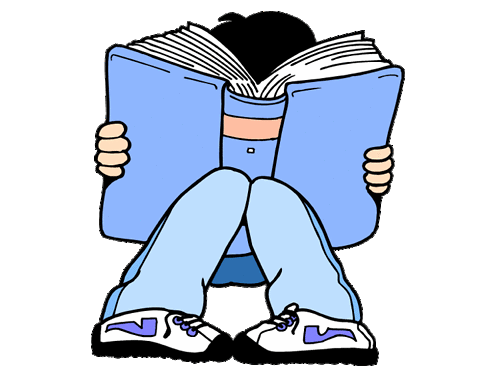 Třída: Název knihy:Autor:Ilustrace:Počet stran:	Žánr: Napiš 3 vlastnosti hlavní postavy: …………………..		………………………..		……………………………Napiš jméno jedné záporné postavy a zdůvodni, proč jsi ji označil za „záporňáka“……………………… _ _ _ _ _ _ _ _ _ _  _ _ _ _ _ _ _ _ _ _ _ _  _ _ _ _ _ _ _ _ _ _ _ _  _ _ _ _ _ _ _ _ _ _ _ _  _ _ _ _ _ _ _ _ _ _ _ _ _ _ _ _ _ _ _ _ _ _  _ _ _ _ _ _ _ _ _ _ _ _  _ _ _ _ _ _ _ _ _ _ _ _  _ _ _ _Nakresli prostředí, ve kterém se odehrávala část knihy, která se ti nejvíce líbila. Pokus se v 5 – 10 větách, popsat o čem kniha je a nalákat tak další čtenáře.Napiš tři druhy emocí, které se v tobě odehrávaly ve chvílích, kdy jsi četl/a knihu.Co bys řekl/a autorovi, kdybys měl šanci ho dnes potkat? 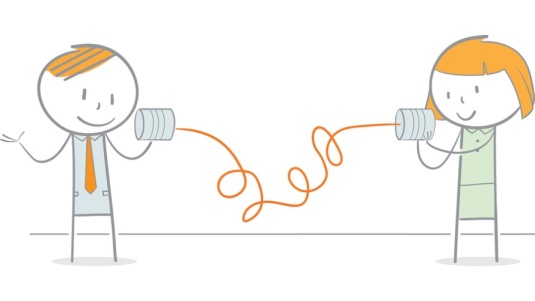 Hodnocení knihy jak se ti líbila? 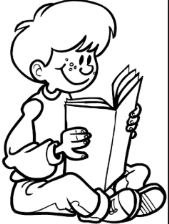 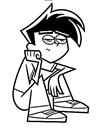 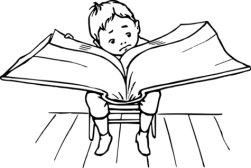 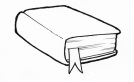 